
Job & Career Connections Newsletter Fall Edition 1 – 2019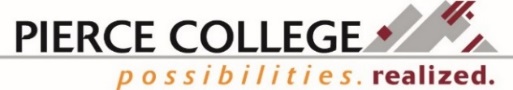 Your Job & Career Connections supports ALL students, alumni, staff & community members through a variety of direct and self-guided resources and services.FS (Fort Steilacoom) check in at the Welcome Center, Cascade bldg. 3rd fl.PY (Puyallup) check in at the Student Success Center, Gaspard Administration bldg., A106Staff are available for students, staff, and community members from 8am-11am for walk-ins or afternoon appointments as available. See the Workforce staff directory on the attached page. Call 253-964-6265, or visit us at www.pierce.ctc.edu/dist/workforce/.Welcome to Fall 2019!Welcome all new and returning students, faculty and staff to Fall 2019! In our newsletters you will find information on free services and resources available to students and community members. Watch for future editions of our newsletters in your email or on the Pierce College Workforce website. For students, make sure you are checking your student email. Student email is the official communication tool Pierce College has for students and is where you will find future editions of the Job & Career Connections Newsletter.Did You Know - you may be eligible for assistance throughPierce College Workforce Programs?The Workforce department and its partners can assist with accessing and navigating campus and community resources which may include finding help with funding for tuition and books, housing, applying for financial aid, job search, childcare and more. Below is a guide to our Workforce programs.BFET (Basic Food Employment & Training) Supports students receiving SNAP benefits who are enrolled in certain professional/technical programs.WorkFirst Supports students who are parents of young children, receiving TANF (Cash Assistance), and are enrolled in certain professional/technical programs.Worker Retraining Supports students who currently receive or have received unemployment benefits in the past 48 months, about to or have separated from the military in the past 48 months, are underemployed in an occupation considered ‘not in demand’, a displaced homemaker, formerly self-employed or meet other eligibility requirements and are enrolled in a professional/technical program.Opportunity Grant Supports students who are low-income (per FAFSA) who are enrolled in certain professional/technical programs. Job and Career Connections is Pierce College’s Career Center. It supports students, alumni, staff, faculty, and community members who may be looking for work, including fulltime, part time, work study, internship, or volunteer opportunities.  We also help those who need job search resources, career exploration, or a resume or cover letter reviewed among other support services.Collocated staff:MDC/EOC Collocated staff help students and potential students apply to college, complete the FAFSA/WASFA and other financial aid documents, navigate student loan default, and access community resources.DSHS Collocated staff help students to apply for benefits through DSHS such as food assistance through SNAP (Supplemental Nutritional Assistance Program) or cash assistance through TANF (Temporary Assistance for Needy Families), renew their benefits, complete DSHS paperwork and answer eligibility questions.How can the Pierce College Career Center help me?Job & Career Connections offers a variety of self-directed and staff-assisted resources including:Career Exploration: Discover the many occupations and options that align with your career pathway. You can use a combination of online career exploration assessments through tools like WOIS and CareerBridge, or online career assessments completed with Career or EOC staff. Review labor market information using Employment Security or CareerOneStop. Job & Career Connections staff are available to assist you with exploration of educational programs that may align with your pathway, skills, and abilities.Resume & Cover Letter Assistance: Work with us to start or refine your resume, review the various resume styles, or work on your resume using the resume examples binder and computers in the Job & Career Connections area.Work Study & Internships: Students needing to complete an internship for their program work with staff to identify possible employers and review current internship postings. Work study eligible students work with staff to learn about the different types of work study, review on and off campus postings, and apply for work study positions online through MyInterfase by going to www.myinterfase.com/pierce_ctc/student. Job Search: Staff will show you how to use online job search tools and talk about strategies for finding jobs, internships, and volunteer opportunities using online resources, networking, job fairs, and social media. Interview Skills: Staff will walk you through the various interview scenarios, common interview questions, and strategies for success.Career Events: Throughout the year, special events are hosted including the Employment & Education Fairs, Employer of the Month tables, and career workshops on various topics like navigating a job fair, resumes, and more. Events are posted online through the Job & Career Connections Facebook page, MyInterfase Job Search System, and around the college campus.2020-21 FAFSA/WASFA Application is available starting October 1st!Go to www.fafsa.ed.gov to fill out next year’s FAFSA application or www.readysetgrad.wa.gov for the WASFA. For Pierce College, the 2020-2021 FAFSA/WASFA applies to summer quarter 2020 through spring quarter 2021.If you haven’t completed this year’s FAFSA/WASFA, it is still available. The 2019-2020 FAFSA/WASFA applies to Summer quarter 2019 through Spring quarter 2020.Need help with your FAFSA/WASFA? See Eleni Palmisano, our Educational Opportunity Center Collocated Staff, contact information to the left.Workforce Staff DirectoryDiana Baker, Job & Career Connections/Worker Retraining Manager dbaker@pierce.ctc.edu 253-912-3641 *Available Monday - Friday at FSSarah Hoaglin, WorkFirst Interim Manager shoaglin@pierce.ctc.edu 253-912-3617*Available Monday at FS, Tuesday and Friday at PYAdriana Tsapralis, Basic Food Employment & Training (BFET) Interim Manager atsapralis@pierce.ctc.edu253-964-6264 *Available Tuesday, Thursday and Friday at FSAnnette Sawyer-Sisseck, Business/Accounting Navigator asawyer-sisseck@pierce.ctc.edu253-864-3362 **Available Tuesday & Thursday at PY (C190H/J/F), Wednesday at FS Denise Green, Workforce Coordinator dgreen@pierce.ctc.edu 253-864-3385 *Available Tuesday - Friday at PYEleni Palmisano, Educational Opportunity Center (EOC) Collocated Staff epalmisano@pierce.ctc.edu253-964-6682 or work cell 253-722-3429 *Available Monday and Friday at PY, Tuesday-Thursday at FSJayna Pettersen, Interim CIS/CNE Navigator jpettersen@pierce.ctc.edu 253-912-2399 ext. 8612*Available Monday, Tuesday and Thursday at PY (Tuesday and Thursday in C174 back office)Mary Allason, Social Service Mental Health Navigator mallason@pierce.ctc.edu253-912-2399 ext 5884 **Available Wednesday (C381) and Friday (8-11 in Job & Career Connections and after 11 in C381) at FSRobert Lee, DSHS Collocated Staff rslee@pierce.ctc.edu 253-912-2399 ext. 5895 *Available 8am to 12noon Tuesday at FS, Thursday at PYRoxanne Cassidy, Puyallup Opportunity Grant/HEET Coordinator rcassidy@pierce.ctc.edu253-840-8329 *Available Tuesday – Thursday at PYWorkSource Collocated staff 253-964-6798 *Currently not availableWorkforce partner Carol Hill, Ft. Steilacoom Opportunity Grant Coordinator chill@pierce.ctc.edu253-964-6577 **Available Monday-Friday at FS*Students, staff, or community members needing assistance can meet with Workforce staff on the days they are available at the campus indicated, generally: 8am-11am for walk-ins or afternoons by appointment.**Call Navigators and Workforce partners for their hours of availability. Navigators are not always in the Welcome Center or Student Success Center. On those days hours of availability may differ.Funding Eligibility: www.startnextquarter.org/  
Jobs & Internships: www.myinterfase.com/pierce_ctc/studentPierce College Job & Career Connections Facebook: www.facebook.com/groups/1151589171538211/